Co-Authorship FormThis form is to accompany the submission of any thesis that contains research reported in co-authored work that has been published, accepted for publication, or submitted for publication. A copy of this form should be at the front (after the thesis abstract) of the thesis submitted for examination and library deposit.Expectations of theses including publications: The thesis must be an integrated and coherent body of work. The body of the thesis may include entire publications verbatim, but these need to be reformatted to a consistent chapter style, and commentary may need to be added to link the publications together. If the thesis contains multiple publications, candidates need to ensure that they have: included an introductory chapter; demonstrated their ability to critically engage with the literature; carefully considered their research design and justified choices of methodology and methods where necessary; and synthesised and discussed the findings from the publications. It is the candidate’s responsibility to ensure that any published work (or parts thereof) included in the thesis comply with the copyright provisions of the publisher and that any guidelines with regard to self-citation are followed.  Details of publications included in and/or appended to this thesis (please add rows as needed). Certification by Primary Supervisor:The undersigned certifies that the above table correctly reflects the nature and extent of the candidate’s contribution to this co-authored work 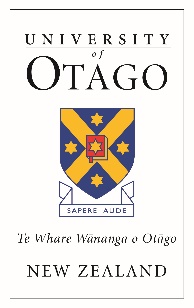 Chapter/ Append.Paper titleAuthorsContribution of candidate and co-authors – please detail the nature and extent (%) JournalStatus (e.g. under review, forthcoming, published)Name:       Signature:       Date:      